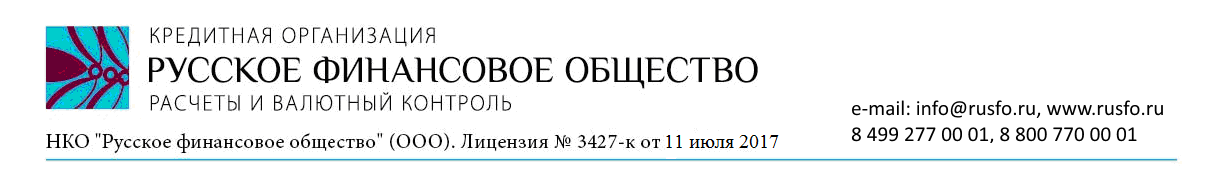 Сведения, необходимые  для выявления  публичных должностных лиц.Настоящим я, _________________________________________ подтверждаю, что:                                                     Фамилия, имя, отчество(нужное отметить)В случае положительного ответа на один из перечисленных вопросов необходимо указать следующие сведения:____________________________ ______________                                                                               подпись                                                                                                                                                               датаЯвляюсь лицом, занимающим какую-либо должность в законодательном, исполнительном, административном или судебном органе государства, гражданином которого я являюсь, или иного;ДаНетЯвляюсь лицом, выполняющим какую-либо публичную функцию для государства, гражданином которого являюсь, или иного, в том числе для публичного ведомства или публичного предприятия;Являюсь супругом (-ой) или  близким родственником лица, занимающего какую-либо должность в законодательном, исполнительном, административном или судебном органе государства, гражданином которого является указанное лицо, или иного;Являюсь супругом(-ой) или  близким родственником лица, выполняющего какую-либо публичную функцию для государства, гражданином которого является указанное лицо, или иного, в том числе для публичного ведомства или публичного предприятия;Действую от имени лица, занимающего какую-либо должность в законодательном, исполнительном, административном или судебном органе иностранного государства или выполняющего какую-либо публичную функцию для государства, гражданином которого является указанное лицо, или иного, в том числе для публичного ведомства или публичного предприятия.1Название государства2Наименование ведомства, органа или предприятия- работодателя и его адрес3Занимаемая должность 4Фамилия, имя, отчество публичного лица, супругом(-ой) или близким родственником которого Вы являетесь или от имени которого действуете5Степень родства либо статус по отношению к публичному должностному лицу